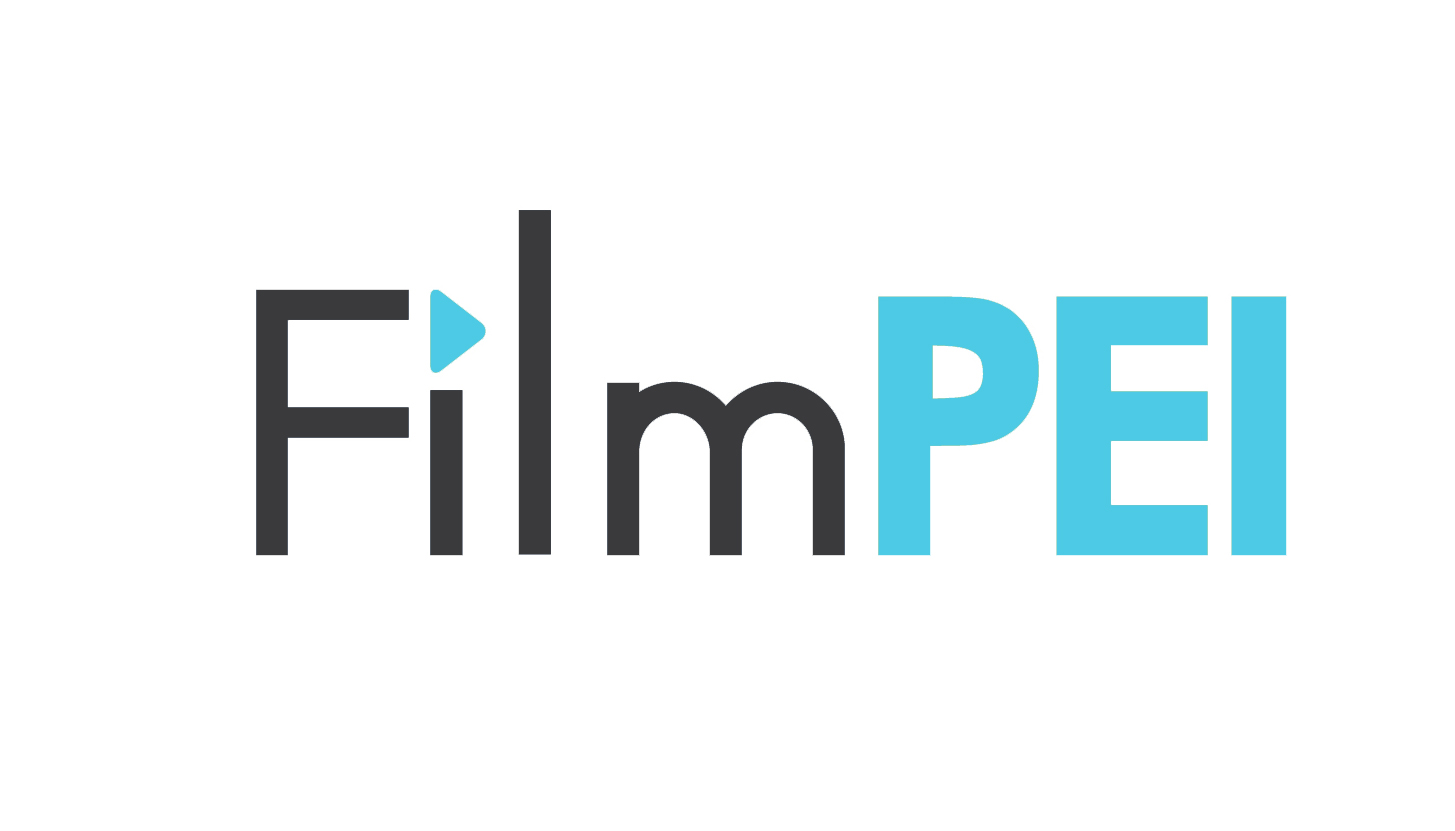 TALENT TO WATCH – FilmPEI INTAKE FORMProject Name:Webseries or Feature Film:Language:Name of Applicant (Producer):Address:Postal Code:Is the Director a FilmPEI Member in Good Standing (membership paid up to date): yes noEmail: Telephone:Date: Name: Signature:This form must be completed and signed by the Producer that will be representing this project as 100% owner (who may also take the role as Writer) and who is a Canadian citizen within the definition of the Citizenship Act or permanent residents within the definition of the Immigration and Refugee Protection Act. NOTE: Applicant do not need to be an alumnus from FilmPEI BUT the director on the project must be a FilmPEI member in good standing (paid up to date) and have resided on PEI for at least 6 months in the past 5 years.Checklist:1. video pitch – link (3 to 5 minute) – see Telefilm guidelines for the content2. trailer – link (not more than 5 min) – recommended but not necessary3. links to previous work 4. synopsis and creative vision statement5. promotion and distribution plan6. production timeline7. budget (using the Telefilm template)8. financial structure (with revenues and expenses balancing to 0)9. script 10. signed intake formApplications must be submitted as a digital copy. Digital Copies must be sent in 1 submission email to director@filmpei.com with the subjectheading Telefilm Talent to Watch no later than 4pm Atlantic time, Tues, Feb 5, 2019. NOTE: digital copies must be in the following format a) written material must be in PDF format and appropriately labeledfor example for companies:  pugproductions_microbudget_synopsis for example for individuals: josmith_microbudget_budget); b) video must be submitted as vimeo or youtube links and the URLsincluded in the submission email (please make sure that all passwords to private files on Vimeo are included in the submission email).The facilitator will send a letter to each applicant on Wed Feb 6, 2019 to confirm receipt the application. If applicants do not receive a letter of confirmation they are advised to contact the facilitator at director@filmpei.com or call 902-892-3131.